Sign up now 
to experience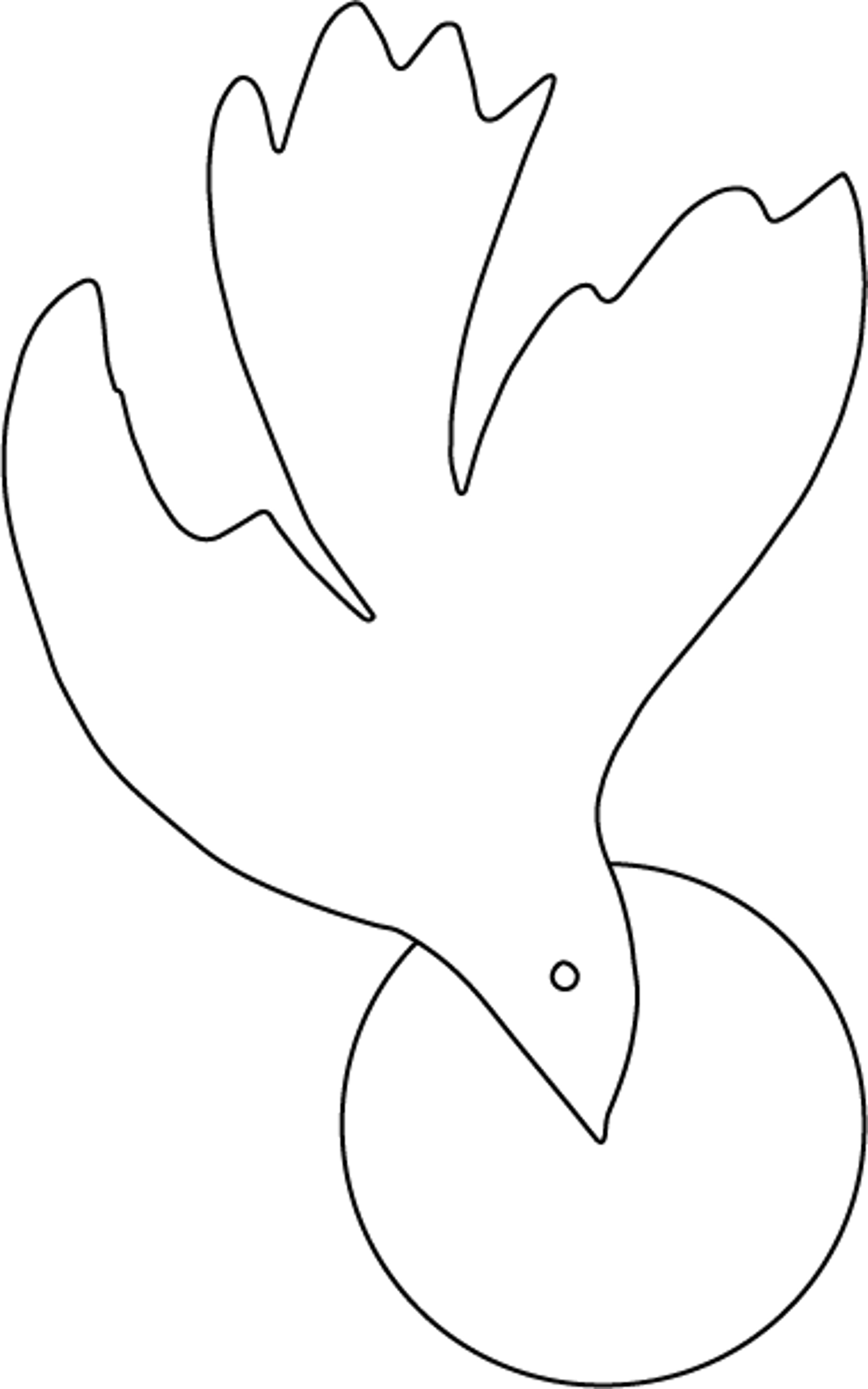 Companioned PrayerTM [Day and location, e.g., Mondays in the Chapel][Time, e.g., 9:30 to 11:30 AM][Dates, e.g., April  8,  15,  22,  &  29]Use the sign-up sheet 
or contact [Name, phone #, and 
email address]“I hope everyone can participate
 in the Companioned Prayer program.
It can change your life."The late Most Reverend Francis Quinn, Bishop 
of the Diocese of Sacramento 1979–1993[Name of Church] Companioned Prayer Ministry